附件5会场路线信息本次培训会场为江苏卫生健康职业学院浦口校区综合教学楼（即培训中心）一楼，地址是南京市浦口区江浦街道黄山岭路69号。自驾/打车的路线：导航目的地选择学校东门，进校后左手大楼即为培训中心。从南京站/南京长途汽车站打车到学校约24公里、34分钟，打车费超50元；从南京南站/南京汽车客运南站打车到学校约26公里、39分钟，打车费超60元。从南京站/南京长途汽车站出发的公共交通路线：乘坐地铁1号线（往中国药科大学方向）、经9站后到“安德门地铁站”，站内换乘10号线（往雨山路方向）、经11站后到“龙华路地铁站”，从地铁站2号口出来，直走过人行道、右转进入文德东路→左转进入公园北路→公交站台“江浦客运站西站”，乘坐g41路公交车，经4站后在“健康学院浦口校区东站”下车；或者从“龙华路地铁站”出来后打车至学校（3公里路程）。全程用时约1小时20分钟。从南京南站/南京汽车客运南站出发的公共交通路线：乘坐地铁1号线（往迈皋桥方向）、经1站后到“安德门地铁站”，站内换乘10号线（往雨山路方向）、经11站后到“龙华路地铁站”，从地铁站2号口出来，直走过人行道、右转进入文德东路→左转进入公园北路→公交站台“江浦客运站西站”，乘坐g41路公交车，经4站后在“健康学院浦口校区东站”下车；或者从“龙华路地铁站”出来后打车至学校（3公里路程）。全程用时约1小时20分钟。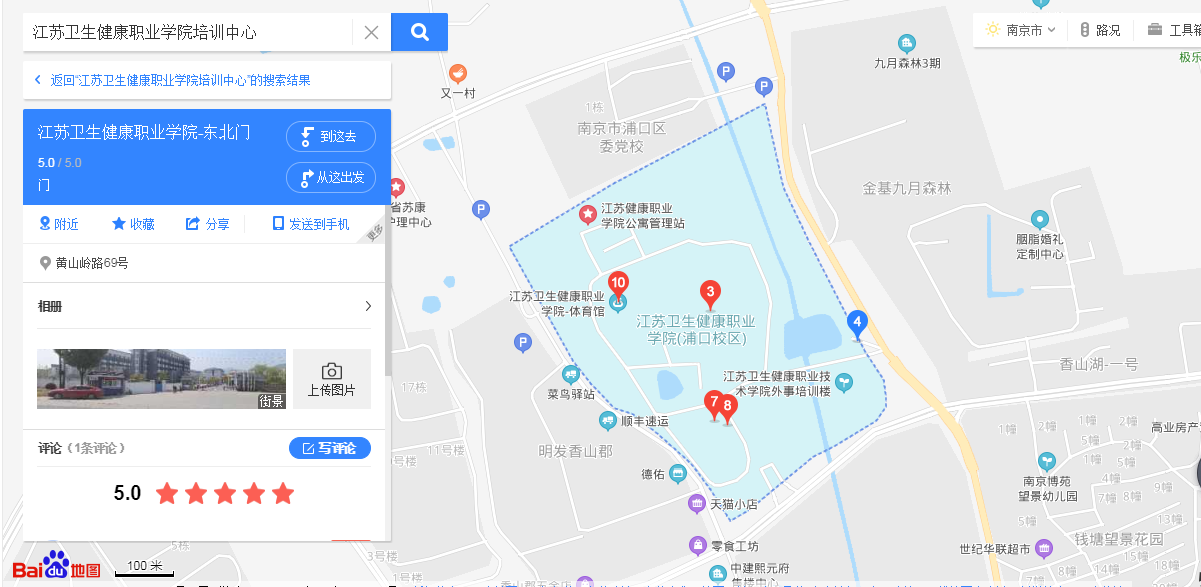 